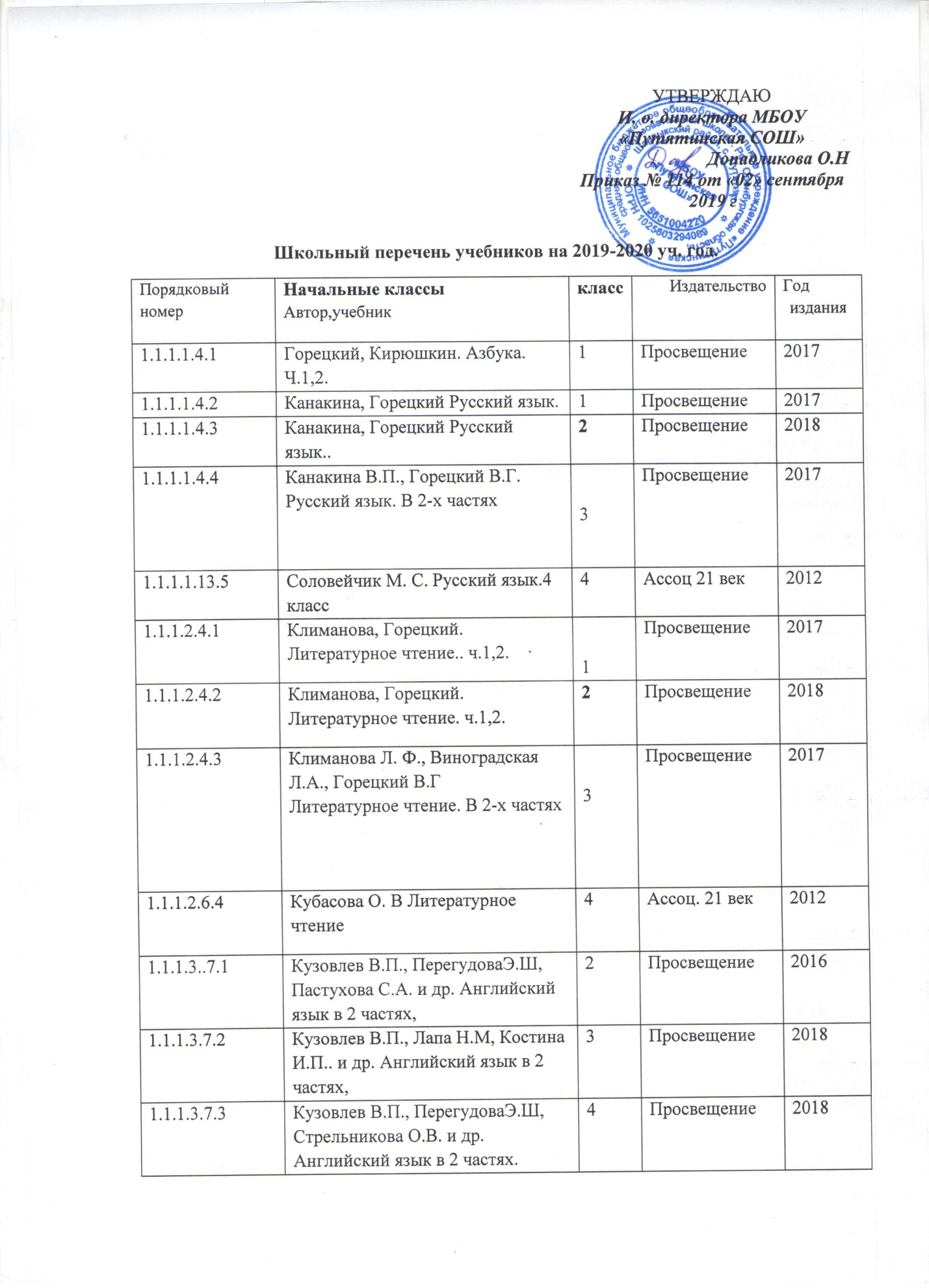 Среднее звеноБиология    5-9 кл              ОБЖ    5-9 кл.	Физика	ХимияОБЖФизическая культураАстрономия 1.1.2.1.8.1Моро, Волкова. Математика,1Просвещение20171.1.2.1.8.2Моро, Волкова. Математика, 2Просвещение20171.1.2.1.8.3Моро М.И., Бантова М.А., Бельтюкова Г.В. и др.Математика. В 2-х частях3Просвещение20171.1.2.1.6.4Истомина Н. Б. Математика4Ассоц. 21 век20131.1.3.1.3.1Плешаков Окружающий мир..ч.1,21Просвещение20171.1.3.1.3.2Плешаков Окружающий мир..ч.1,22Просвещение20171.1.3.1.3.3Плешаков Окружающий мир в 2 частях3Просвещение20171.1.3.1.5.4Поглазова О. Т.Окружающий мир. 4Ассоц. 21 век20101.1.4.1.4.6Шемшурина А.И. Основы светской этики4Просвещение20181.1.6.1.3.1Лутцева, Зуева. Технология. 1Вентана-Граф20171.1.6.1.3.2Лутцева, Зуева. Технология. 2Вентана-Граф20181.1.6.1.2.3Конышева Н.М. Технология 3Ассоц. 21 век20131.1.6.1.2.4Конышева Н.М.Технология. 4Ассоц. 21 век20131.1.7.1.3.1Лях  В.И.Физическая культура. 1-4Просвещение20171.1.5.1.6.1Неменская Л.А. Изобразительное искусство. 1 Просвещение20171.1.5.1.6.2Неменская Л.А. Изобразительное искусство. 2Просвещение20171.1.5.1.6.3Неменская Л.А. Изобразительное искусство. 3Просвещение20171.1.5.1.4.3Копцева Т. А. Изобразительное искусство. 4 Ассоц. 21 век20111.1.5.2.5.1 Критская Е.Д., Сергеева Г.П. Музыка.1Просвещение20171.1.5.2.5.2Критская Е.Д., Сергеева Г.П. Музыка.2Просвещение20181.1.5.2.5.3Критская Е.Д., Сергеева Г.П. Музыка.3Просвещение20181.1.5.2.4.4Красильникова М.С. Яшмолкина О.Н. Музыка 4Ассоц. 21 век211Порядковый номерАвторАвторУчебникУчебник класс                            класс                              Годиздания                                       Издательство            Издательство     1.2.2.4.3.1Домогацких Е.М., Введенский Э.Л., Плешаков А.А.Домогацких Е.М., Введенский Э.Л., Плешаков А.А.География. Введение в географиюГеография. Введение в географию52015Русское словоРусское слово1.2.2.4.3.2Домогацких Е.М., Алексеевский Н.И.Домогацких Е.М., Алексеевский Н.И.ГеографияГеография62016Русское словоРусское слово1.2.2.4.3.3Домогацких Е.М., Алексеевский Н.И.Домогацких Е.М., Алексеевский Н.И.География. В 2 ч.География. В 2 ч.72017Русское словоРусское слово1.2.2.4.3.4Домогацких Е.М., Алексеевский Н.И.Домогацких Е.М., Алексеевский Н.И.ГеографияГеография82018Русское словоРусское слово1.2.2.4.3.5Домогацких Е.М., Алексеевский Н.И., Клюев Н.Н.Домогацких Е.М., Алексеевский Н.И., Клюев Н.Н.ГеографияГеография9    2013Русское словоРусское слово1.2.4.2.9.1Сонин Н.И., Плешаков А. А.Биология    Сонин Н.И., Плешаков А. А.Биология    5кл2015ДРОФА1.2.4.2.9.2Сонин Н.И.Биология    Сонин Н.И.Биология    6кл2015ДРОФА1.2.4.2.9.3Захаров В.Б., Сонин Н.И.Биология    Захаров В.Б., Сонин Н.И.Биология    7кл2017ДРОФА1.2.4.2.9.4Сонин Н.И., Сапин М.Р.Биология    Сонин Н.И., Сапин М.Р.Биология    8кл2015ДРОФА1.2.4.2.9.59кл2011ДРОФА1.2.7.2.4.1Фролов МП., Шолох В П., Юрьева М.В., Мишин Б.И. / Под ред. Воробьёва ЮЛ.Основы безопасности жизнедеятельностиФролов МП., Шолох В П., Юрьева М.В., Мишин Б.И. / Под ред. Воробьёва ЮЛ.Основы безопасности жизнедеятельности52014Издательство Астрель1.2.7.2.4.2Фролов М.П., Шолох В.П., Юрьева М.В., Мишин Б.И. / Под ред. Воробьёва Ю.Л.Основы безопасности жизнедеятельностиФролов М.П., Шолох В.П., Юрьева М.В., Мишин Б.И. / Под ред. Воробьёва Ю.Л.Основы безопасности жизнедеятельности62014Издательство Астрель1.2.7.2.4.3Фролов М.П., Юрьева М.В., Шолох В.П., Корнейчук Ю.Ю., Мишин Б.И. / Под ред. Воробьёва Ю.Л.Основы безопасности жизнедеятельностиФролов М.П., Юрьева М.В., Шолох В.П., Корнейчук Ю.Ю., Мишин Б.И. / Под ред. Воробьёва Ю.Л.Основы безопасности жизнедеятельности72013Издательство Астрель1.2.7.2.4.4Фролов М.П., Юрьева М.В., Шолох В.П., Корнейчук Ю.Ю., Мишин Б.И. / Под ред. Воробьёва Ю.Л.Основы безопасности жизнедеятельностиФролов М.П., Юрьева М.В., Шолох В.П., Корнейчук Ю.Ю., Мишин Б.И. / Под ред. Воробьёва Ю.Л.Основы безопасности жизнедеятельности82013Издательство Астрель1.2.7.2.4.5Фролов М.П., Юрьева М.В., Шолох В.П., Мишин Б.И. /  Основы безопасности жизнедеятельностиФролов М.П., Юрьева М.В., Шолох В.П., Мишин Б.И. /  Основы безопасности жизнедеятельности92014Издательство АстрельАнглийский языкАнглийский языкАнглийский языкАнглийский языкАнглийский языкАнглийский языкАнглийский языкАнглийский языкКласс,порядковый номерФ. И. О. автораНазвание учебникаФ. И. О. автораНазвание учебникаИздательствоГод издания5 кл 1.2.1.3.8.1Кузовлев В. П.English-5Кузовлев В. П.English-5М: Просвещение2018 год6 кл 1.2.1.3.8.2Кузовлев В. П.English-6Кузовлев В. П.English-6М: Просвещение2018 год7 кл 1.2.1.3.8.3Кузовлев В. П.English-7Кузовлев В. П.English-7М: Просвещение2018 год8 кл 1.2.1.3.8.4Кузовлев В. П.English-8Кузовлев В. П.English-8М: Просвещение2018 год9 кл 1.2.1.3.8.5Кузовлев В. П.English-9Кузовлев В. П.English-9М: Просвещение2018 годРусский язык. ЛитератураРусский язык. ЛитератураРусский язык. ЛитератураРусский язык. ЛитератураРусский язык. ЛитератураПорядковый номерУчебникАвтор(ы)УчебникАвтор(ы)Год издания Издательстпо1.2.1.1.4.1Русский язык.  5 кл. ч 1,2. др. Ладыженская Т.А. и дрРусский язык.  5 кл. ч 1,2. др. Ладыженская Т.А. и др2015«Просвещение»1.2.1.2.1.1Литература. В 2-х частях5 класс Коровина В.Я., Журавлёв В.П., Коровин В.И.Литература. В 2-х частях5 класс Коровина В.Я., Журавлёв В.П., Коровин В.И.2015 «Просвещение»1.2.1.1.4.2Русский язык.  6 кл. ч 1,2. др.Ладыженская Т.А. и дрРусский язык.  6 кл. ч 1,2. др.Ладыженская Т.А. и др2016«Просвещение»1.2.1.2.1.2Литература. ч 1,26 классПолухина В.П., Коровина В.Я., Журавлёв В.П., Литература. ч 1,26 классПолухина В.П., Коровина В.Я., Журавлёв В.П., 2016«Просвещение»1.2.1.1.4.2Русский язык. 7 кл. Баранов М.Т. и др.  Русский язык. 7 кл. Баранов М.Т. и др.  2017«Просвещение»1.2.1.2.1.3Литература. ч 1,27 классКоровина В.Я., Журавлёв В.П., Коровин В.И.Литература. ч 1,27 классКоровина В.Я., Журавлёв В.П., Коровин В.И.2017«Просвещение»1.2.1.1.5.5Русский язык .
9 класс М. М. РазумовскаяРусский язык .
9 класс М. М. Разумовская2014 г., ООО «Дрофа»1.2.1.2.1.5Литература. 9 класс.  В   2 Ч.В. Я. Коровина
В. П. ЖуравлевЛитература. 9 класс.  В   2 Ч.В. Я. Коровина
В. П. Журавлев2018 г.,«Просвещение»1.2.1.1.4.4Русский язык 8 классЛ. А. Тростенцова Т. ЛадыженскаяРусский язык 8 классЛ. А. Тростенцова Т. Ладыженская2017 г., «Просвещение»1.2.1.2.1.4Литература. 8 класс. В 2 Ч.В. Я. КоровинаВ. П. ЖуравлевЛитература. 8 класс. В 2 Ч.В. Я. КоровинаВ. П. Журавлев2017 г., «Просвещение»Порядковый номер учебникаПорядковый номер учебникаМатематикаИздательствоГод издания1.2.3.1.5.11.2.3.1.5.1Дорофеев Г.В. Математика 5 классПросвещение20141.2.3.1.5.21.2.3.1.5.2Дорофеев Г.В. Математика 6 классПросвещение20141.2.3.2.3.11.2.3.2.3.1Дорофеев Г.В.  Алгебра. 7 классПросвещение20141.2.3.2.3.21.2.3.2.3.2Дорофеев Г.В.  Алгебра. 8 классПросвещение20141.2.3.2.3.31.2.3.2.3.3Дорофеев Г.В.  Алгебра. 9 классПросвещение20141.2.3.3.2.11.2.3.3.2.1Атанасян Л. С. Геометрия 7-9 кл.Просвещение20171.3.4.1.2.11.3.4.1.2.1Атанасян Л. С. Геометрия 10-11 кл.Просвещение20141.3.4.1.7.31.3.4.1.7.3Мордкович А.Г. Алгебра. 10-11 классМнемозина2014ФизикаФизикаФизикаФизикаФизика1.2.4.1.6.1.1.2.4.1.6.1.А.В. Перышкин Физика 7 классДрофа 20171.2.4.1.6.2.1.2.4.1.6.2.А.В. Перышкин Физика 8 классДрофа20141.2.4.1.6.3.1.2.4.1.6.3.А.В. Перышкин Физика 9 классДрофа2014ХимияХимияХимияХимияХимия1.2.4.3.8.11.2.4.3.8.1Рудзитис Г. Е., Фельдман Ф.Г. Химия 8«Просвещение»20171.2.4.3.8.21.2.4.3.8.2Рудзитис Г.Е., Фельдман Ф.Г. Химия 9«Просвещение»2017Физическая культураФизическая культураФизическая культураФизическая культураФизическая культура1.2.7.1.1.2.7.1.В.И. Лях Физическая культура 5-6-7«Просвещение»20181.2.7.1.1.2.7.1.В.И. Лях Физическая культура 5«Просвещение»20181.2.7.1.2.2.1.2.7.1.2.2.Лях В.И. Физическая культура8-9«Просвещение»2018Порядковый номерУчебник, класс Автор(ы) Издательство, год издания Издательство, год изданияВсеобщая историяВсеобщая историяВсеобщая историяВсеобщая историяВсеобщая история1.2.2.2.4.1Всеобщая история. История Древнего мира,5 классМихайловский Ф.А.Михайловский Ф.А.Русское слово,2015 г.1.2.2.2.4.2Всеобщая история История Средних веков,6 классБойцов М.А., Шукуров P.M.Бойцов М.А., Шукуров P.M.Русское слово, 2019 г.1.2.2.2.4.3Всеобщая история. История Нового времени. Конец XV-XVIII век, 7 классДмитриева О.В.Загладин  Н. В.Дмитриева О.В.Загладин  Н. В.Русское слово,2012 г.,  2017 г.1.2.2.2.4.4Всеобщая история. История Нового времени XIX - начало XX века ,8 классЗагладин Н.В.Загладин Н.В.Русское слово, 2017 г.1.2.2.2.4.5Всеобщая история. Новейшая история XX - начало XXI века,9 классЗагладин Н.ВЗагладин Н.ВРусское слово, 2017 г.1.3.3.2.1История. Всеобщая история  Загладин Н.ВСимония Н.АЗагладин Н.ВСимония Н.АРусское слово, 2006 г.1.3.3.2.2История. Всеобщая история Загладин Н.ВЗагладин Н.ВРусское слово, 2006 г .Новый историко-культурный стандартНовый историко-культурный стандартНовый историко-культурный стандартНовый историко-культурный стандартНовый историко-культурный стандарт1.2.2.1.7.1История России. 6 класс. В 2-х частяхАрсентьев Н.М., Данилов А.А, Стефанович П.С., идр./ Под ред.Торкунова А.В.«Просвещение», 2016 г.«Просвещение», 2016 г.1.2.2.1.7.2История России. 7 класс. В 2-х частяхАрсентьев Н.М., Данилов А.А., Курукин И.В., и др./Под ред. Торкунова А.В.«Просвещение», 2017 г.«Просвещение», 2017 г.1.2.2.1.7.3История России. 8 класс. В 2-х частяхАрсентьев Н.М., Данилов А.А, Курукин И.В., и др./Под ред. Торкунова А.В.«Просвещение», 2017 г.«Просвещение», 2017 г.1.2.2.1.7.4История России. 9 класс. В 2-х частях9Арсентьев Н.М., Данилов А.А., Левандовский А.А., и др./Под ред. Торкунова А.В.«Просвещение», 2018 г.«Просвещение», 2018 г.1.3.3.1.6.1История России с др.вр до к. XIX в 2 ч. 10 классСахаров А.НБоханов А.Н.Русское слово, 2004 г.Русское слово, 2004 г.1.3.3.1.6.2История России. XX в. 11 классЗагладин Н.В., Петров Ю.А.Русское слово, 2004 г.Русское слово, 2004 г.1.2.2.3 Обществознание (Экономика и право)1.2.2.3 Обществознание (Экономика и право)1.2.2.3 Обществознание (Экономика и право)1.2.2.3 Обществознание (Экономика и право)1.2.2.3 Обществознание (Экономика и право)1.2.2.3.1Обществознание 5 класс-Боголюбов Л.Н., Виноградова Н.Ф., Городецкая Н.И. и др. / Под ред. Боголюбова Л.Н., Ивановой Л.Ф.«Просвещение», 2016 г.«Просвещение», 2016 г.1.2.2.3.2Обществознание 6 классВиноградова Н.Ф Городецкая НИ., Иванова Л.Ф. и др. / Под ред. Боголюбова Л.Н., Ивановой Л.Ф.«Просвещение» , 2017 г.«Просвещение» , 2017 г.1.2.2.3.3Обществознание 7 классВиноградова Н.Ф Городецкая НИ., Иванова Л.Ф. и др. / Под ред. Боголюбова Л.Н., Ивановой Л.Ф.«Просвещение»,2017г. «Просвещение»,2017г. 1.2.2.3.4Обществознание 8 классБоголюбов Л.Н., Городецкая Н.И., Иванова Л.Ф. / Под ред. Боголюбова Л.Н., Ивановой Л.Ф.«Просвещение»,2018 г.«Просвещение»,2018 г.Обществознание 9 классАИ КравченкоРусское слово, 2005 г.Русское слово, 2005 г.1.3.3.3.1.1Обществознание 10 классБоголюбов Л.Н.,Аверьянов Ю.ИБелявский А.В/ Под ред. Боголюбова Л.НЛазебниковой А.ЮТелюкиной М.В«Просвещение»,2017 г.«Просвещение»,2017 г.1.3.3.3.1.2Обществознание 11 классБоголюбов Л.Н.,Аверьянов Ю.ИБелявский А.В/ Под ред. Боголюбова Л.НЛазебниковой А.ЮЛитвинова В.А«Просвещение»2017, г.«Просвещение»2017, г.10-11 классыГеография  10-11 кл.10-11 классыГеография  10-11 кл.10-11 классыГеография  10-11 кл.10-11 классыГеография  10-11 кл.10-11 классыГеография  10-11 кл.10-11 классыГеография  10-11 кл.1.3.3.4.3.11.3.3.4.3.1Домогацких Е.М., Алексеевский Н.И.География.  2 ч (базовый уровень)10-11   Русское слово   Русское словоАнглийский языкАнглийский языкАнглийский языкАнглийский языкАнглийский языкАнглийский языкАнглийский язык
Класс ,порядковый номерФ. И. О. автораНазвание учебникаИздательствоГод издания10 клКузовлев В. П.English-10М: Просвещение2012 год11 клКузовлев В. П.English-11М; Просвещение2012 годАвтор/авторскийколлективНаименование учебникаКлассНаименование издателя(ей)учебника, годИнформатикаСемакин И.Г., Хеннер Е.К., Шеина Т.Ю.Информатика. Базовый уровень: учебник для 10 класса10БИНОМ. Лаборатория знаний, 2010Семакин И.Г., Хеннер Е.К., Шеина Т.Ю.Информатика. Базовый уровень: учебник для 11 класса11БИНОМ. Лаборатория знаний, 2010Симоненко В.Д., Очинин О.П., Матяш Н.В., Виноградов Д.В.Технология. 10-11 классы: базовый уровень10-11Издательский центр ВЕНТАНА-ГРАФ, 2010БиологияАгафонова И.Б., Сивоглазов В.И.Биология. Базовый и углублённый уровни10ДРОФА, 2011Агафонова И.Б., Сивоглазов В.И.Биология. Базовый и углублённый уровни11ДРОФА, 20111.3.3.2.1История. Всеобщая история  10 кл.Загладин Н.ВСимония Н.АРусское слово, 2006 г.1.3.3.2.2История. Всеобщая история  11 кл.Загладин Н.ВРусское слово, 2006 г .1.3.3.1.6.1История России с др.вр до к. XIX в 2 ч. 10 классСахаров А.НБоханов А.Н.Русское слово, 2004 г.1.3.3.1.6.2История России. XX в. 11 классЗагладин Н.В., Петров Ю.А.Русское слово, 2004 г.1.2.2.3 Обществознание ( Экономика и право)1.2.2.3 Обществознание ( Экономика и право)1.2.2.3 Обществознание ( Экономика и право)1.2.2.3 Обществознание ( Экономика и право)1.3.3.3.1.1Обществознание 10 классБоголюбов Л.Н.,Аверьянов Ю.ИБелявский А.В/ Под ред. Боголюбова Л.НЛазебниковой А.ЮТелюкиной М.В«Просвещение»,2017 г.1.3.3.3.1.2Обществознание 11 классБоголюбов Л.Н.,Аверьянов Ю.ИБелявский А.В/ Под ред. Боголюбова Л.НЛазебниковой А.ЮЛитвинова В.А«Просвещение»2017, г.1.3.3.8.2.1.Право 1-2 чПевцова Е.А.Русское слово 20081.3.3.8.2.2.Право 1-2 чПевцова Е.А.Русское слово 2008Русский язык. ЛитератураРусский язык. ЛитератураРусский язык. ЛитератураРусский язык. ЛитератураРусский язык. ЛитератураПорядковый номерУчебникАвтор(ы)Год изданияПрограммы1.3.1.1.3.11.3.1.1.1.3Русский язык 10-11 классы11кл. Русская литература 20 века. В   2-ух частяхН. Г. Гольцова,
И. В. Шамшин
Л. А. Смирнова,
В. П. Журавлев  2014 г., Москва «Русское слово»2014 г., издательство «Просвещение»Автор Н.Г. Гольцова, 2009г.В.Я. Коровина, 2009г1.3.1.1.1.2Русская литература      19 в. 10 класс.  В 2 Ч. Ю. В. Лебедев2014 г., «Просвещение»В.Я. Коровина, 2009г.1.3.5.1.4.1.Физика 10Мякишев Г.Я.Просвещение 20131.3.5.1.4.2.Физика 11Мякишев Г.Я.Просвещение 20171.3.5.3.4.1.	Химия 10Мякишев Г.Я.Просвещение 20171.3.5.3.4.2.Химия 11Мякишев Г.Я.Просвещение 20171.3.6.3.4.1.	ОБЖ 10Смирнов А.Т. 10Просвещение 20131.3.6.3.4.2.ОБЖ 11Смирнов А.Т. 11Просвещение 20171.3.6.1.2.1.	Физическая культура 10-11В.И. ЛяхПросвещение 20181.3.6.1.2.1.	Астрономия 11В.М. ЧаругинПросвещение 2018Алгебра, геометрияАлгебра, геометрияАлгебра, геометрияАлгебра, геометрия1.3.4.1.2.1Атанасян Л. С. Геометрия 10-11 кл.Просвещение20141.3.4.1.7.3Мордкович А.Г. Алгебра. 10-11 классМнемозина2014